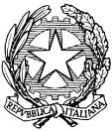 Tribunale di BrindisiAL SIG.GIUDICE TUTELARE DEL TRIBUNALEBRINDISIOggetto:Autorizzazione ad incassare somme spettanti al minoreIl/la Sottoscritto/a _________________________________________________________Nella sua qualità di genitore, esercente la potestà in via esclusiva e legale rappresentante del figlio minore ________________________( generalità complete) seco convivente;essendo defunto/a il proprio/a marito/moglie ___________________ il ____/____/______CHIEDEDi essere autorizzato ad incassare la somma di €_______________________ spettante al figlio minore a titolo di ______________________, erogata da ______________________Chiede inoltre di impiegare la suddetta cifra nel modo seguente: Depositandola su libretto di risoparmio bancario nominativo intestato al minore _________________con vincolo pupillare;Depositandola su un conto corrente bancario intestato al minore________________con vincolo pupillare e con facoltà di acquistare i titoli di meglio visti con “appoggio” sul c/c del minore acceso in forza del decreto del Giudice Tutelare;altroSi richiede l’efficacia immediataBrindisi, lì ____/____/________ Firma_________________________Allegare:certificato di mortedichiarazione dell’ente (tenuto al pagamento) relativa all’ammontare esatto degli importi che devono essere corrisposti agli eredi (fra cui il minore) del defunto.